АВТОМАТИЗИРОВАННАЯ ИНФОРМАЦИОННАЯ СИСТЕМА ГОСУДАРСТВЕННЫХ И МУНИЦИПАЛЬНЫХ ПЛАТЕЖЕЙ "ГМП-ЭКСПРЕСС "Руководство Оператора СистемыОглавление1.	Введение	31.1.	О Системе	31.2.	О руководстве	41.3.	Термины и определения	42.	Начало работы с Системой	73.	Интерфейс Системы	83.1.	Общий вид и элементы управления	84.	Журналы Оператора Системы	154.1.	Журнал начислений	154.1.2. Журнал начислений макро – фильтр (список) «Экспортированные»	194.2.	Журнал платежей	224.2.2 Журнал платежи, макро – фильтр «Экспортированные»	244.3.	Журнал новостей	274.4.	Журнал сообщений	285.	Работа с начислениями	335.1.	Создание начислений	335.1.1 Импорт начислений	405.2.	Редактирование карточки начисления	415.3.	Просмотр карточки начисления	415.4.	Проверка статуса начисления и поиск несквитированных платежей	46	Введение	О СистемеАвтоматизированная информационная система государственных и муниципальных платежей "ГМП-Экспресс " (далее – Система) автоматизирует процессы взаимодействия Участников при оказании ими информационных услуг по учету начислений и фактов оплаты в соответствии с действующими процедурами взаимодействия организаций-поставщиков услуг с физическими и юридическими лицами, а именно: размещения и получения информации об уплате физическими и юридическими лицами платежей за оказание государственных и муниципальных услуг, услуг, указанных в части 3 статьи 1 и части 1 статьи 9 Федерального закона от 27 июля 2010 г. № 210-ФЗ, платежей, являющихся источниками формирования доходов бюджетов бюджетной системы Российской Федерации. Пользователям системы предоставляются полномочия в соответствии с определенными ролями:Администратор СистемыФинансовый Администратор СистемыФинансовый Оператор СистемыОператор СистемыОператор ЗапросовДоступ к информации в Системе предоставляется с учетом роли пользователя в разрезе Участника и структурного подразделения Участника.Пользователю могут быть назначены одна или несколько ролей в разрезе одного или множества Участников, или их структурных подразделений независимо от организационно-штатной принадлежности пользователя к Участнику или его структурному подразделению.	О руководствеНастоящее руководство содержит инструкции для Оператора Системы по организации работы в Системе и пошаговое описание реализованных процедур по работе с начислениями.Оператор Системы выполняет:оформление извещений от Участника с использованием РСМЭВ к информационной системе ГИС ГМП о совершенных начислениях за предоставленные государственные и муниципальные услуги и иные платежи в бюджет;оформление запросов от Участника с использованием РСМЭВ к информационной системе ГИС ГМП о совершенных платежах за предоставленные государственные и муниципальные услуги и иные платежи в бюджет;формирование бланков платежных документов, содержащих штрих-код с информацией о платеже, включая УИН и идентификатор плательщика.поиск платежей по реквизитам платежа, по УИН, а также по идентификатору плательщика.	Термины и определенияВ рамках настоящего документа используются следующие сокращения, термины и определения:ЕСМЭВ – единая система межведомственного электронного взаимодействия;РГУ – региональная информационная система «Реестр государственных и муниципальных услуг (функций)»;ЕПГУ – федеральная государственная информационная система «Единый портал государственных и муниципальных услуг (функций)»;РПГУ – региональная информационная система «Портал государственных и муниципальных услуг (функций)»;РАИС МФЦ – Региональная автоматизированная информационная система поддержки деятельности многофункциональных центров предоставления государственных и муниципальных услуг;ЕСИА – федеральная государственная информационная система «Единая система идентификации и аутентификации в инфраструктуре, обеспечивающей информационно-технологическое взаимодействие информационных систем, используемых для предоставления государственных и муниципальных услуг в электронной форме»;ГИС ГМП – государственная информационная система о государственных и муниципальных платежах, предназначенная для размещения и получения информации об уплате физическими и юридическими лицами платежей за оказание государственных и муниципальных услуг, услуг, указанных в части 3 статьи 1 и части 1 статьи 9 Федерального закона от 27 июля 2010 г. № 210-ФЗ, платежей, являющихся источниками формирования доходов бюджетов бюджетной системы Российской Федерации, а также иных платежей, в случаях, предусмотренных федеральными законами;Участники Системы – администраторы доходов бюджета (государственные (муниципальные) бюджетные и автономные учреждения (далее - администраторы начислений, главные администраторы начислений), органы местного самоуправления, оператор регионального портала государственных и муниципальных услуг (функций), многофункциональный центр предоставления государственных и муниципальных услуг, подключенные к Системе и использующие возможности Системы для взаимодействия с ГИС ГМП; АН – администраторы начислений;ГАН – главный администратор начислений;Пользователи Системы – уполномоченные сотрудники Участников Системы.УИН – уникальный идентификатор начисления, позволяющий точно идентифицировать запись о начислении в ГИС ГМП;ВИС – ведомственная информационная система;ЭП – электронная подпись;ЭП-СП – электронная подпись, формируемая от имени должностного лица органа власти, участвующего в межведомственном взаимодействии при оказании государственных или муниципальных услуг;ЭП-ОВ – электронная подпись органа власти, участвующего в межведомственном взаимодействии при оказании государственных или муниципальных услуг;БД – база данных.	Начало работы с СистемойЗапустить браузер (MS Explorer, Chrome, Firefox). Для входа в Систему с использованием имени и пароля в полях «Логин» и «Пароль» необходимо ввести соответствующие значения.  Для входа в Систему с использованием электронной подписи пользователю необходимо выбрать соответствующий способ авторизации и нажать кнопку «Войти».  Авторизация в Системе также возможна с использованием единой системы идентификации и аутентификации (ЕСИА). ЕСИА обеспечивает санкционированный доступ участников информационного взаимодействия (граждан-заявителей и должностных лиц органов исполнительной власти) к информации, содержащейся в государственных информационных системах и иных информационных системах. Для входа в Систему с использованием ЕСИА пользователю необходимо выбрать соответствующий способ авторизации и нажать кнопку «Войти».	Интерфейс Системы	Общий вид и элементы управленияПосле успешного входа в Систему в браузере отображается основное рабочее окно Оператора (см. рис. 1).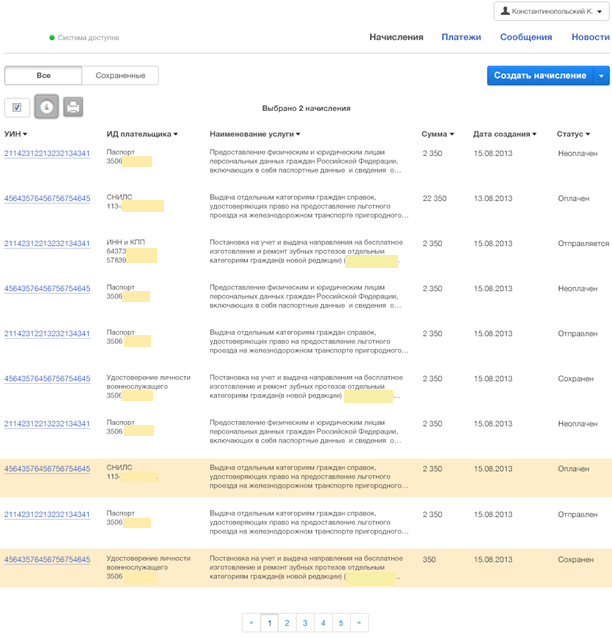 Рис. 1. Общий вид основного рабочего окна ОператораОсновное рабочее окно разделено на следующие функциональные зоны:Зона заголовка;Зона журналов.	Зона заголовкаЗона заголовка содержит следующие элементы:Индикатор (цветовая пиктограмма) доступности ГИС ГМП;Элемент управления сеансом пользователя;Список журналов.3.1.1.1 Индикатор доступности ГИС ГМПИндикатор доступности ГИС ГМП предназначен для информирования пользователя о возможности обмена данными с ГИС ГМП:Система доступна. Возможен обмен данными с ГИС ГМП (отправка начислений, запрос статуса квитирования и получение информации о платежах).Система доступна с ограничениями. Обмен данными с ГИС ГМП невозможен по причине плановой (штатной) блокировки обмена данными с ГИС ГМП обслуживающим персоналом Системы для проведения регламентных работ. Система недоступна. Обмен данными с ГИС ГМП невозможен из-за возникновения  проблем с ГИС ГМП/РСМЭВ по не зависящим от обслуживающего персонала Системы причинам.Статус индикатора доступности изменяется автоматически, при этом пользователям Системы направляется соответствующее уведомление по электронной почте. Администратор Системы и Финансовый Администратор также имеют возможность уведомить пользователей об изменении статуса доступности ГИС ГМП с помощью новостей и индивидуальных сообщений.3.1.1.2 Элемент управления сеансом  пользователяПредставляет собой элемент управления типа «кнопка-меню», отображающий ФИО пользователя Системы, содержит меню: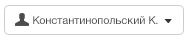 Сменить роль. Позволяет пользователю работать в Системе с использованием другой роли, если таковая была ему назначена. Редактировать личные данные. Позволяет пользователю открыть карточку с личными данными для просмотра или изменения.  Выход. Завершение сеанса работы с Системой.3.1.1.3 Список журналов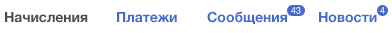 Оператору Системы доступны журналы следующих видов:Начисления. Содержит список начислений;Платежи. Содержит список платежей;Сообщения. Содержит список сообщений, отправленных и полученных пользователем. Дополнительный индикатор содержит информацию о количестве новых входящих сообщений;Новости. Содержит список новостей, полученных пользователем. Дополнительный индикатор содержит информацию о количестве не прочитанных новостей.Переход к одному из журналов осуществляется нажатием левой клавиши манипулятора «мышь».Список журналов также доступен в нижней части зоны журналов.	Зона журналовВ зоне журналов отображаются информационные объекты – записи соответствующего типа (начисления, платежи, сообщения, новости), а также элементы управления. 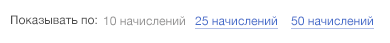 Записи отображаются в журналах постранично, порциями по 10 (по умолчанию), 25 или 50 элементов. 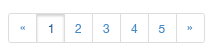 Навигатор позволяет перейти на следующую, предыдущую, первую страницу журнала либо следующую порцию страниц. 3.1.2.1 Фильтрация записей журналовЗаписи в журналах могут быть отфильтрованы по значениям одного или нескольких атрибутов (столбцов).Для фильтрации необходимо:Нажать левой клавишей манипулятора «мышь» на заголовке соответствующего столбца;Ввести в появившемся поле текстовый фрагмент (см. рис. 2) или выбрать интервал дат (см. рис. 3), по которому будет осуществляться фильтрация; Подтвердить фильтрацию нажатием на клавиатуре клавиши Enter.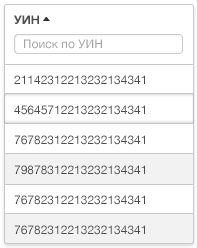 Рис.2. Ввод текстового фильтра записей журналов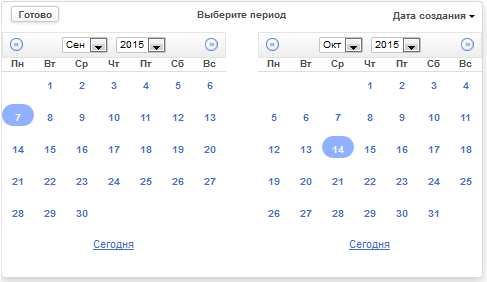 Рис.3.  Ввод интервала дат для фильтрации записей журналовЗаголовки столбцов, по которым выполнена фильтрация, отображаются в виде «вжатых» (см. Рис. 4)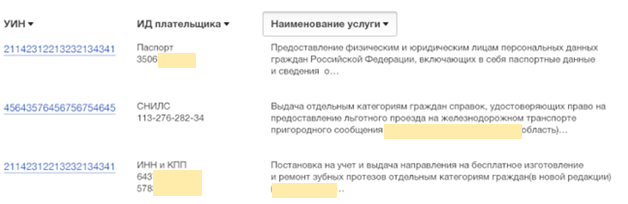 Рис. 4 Фильтрация записей журналовДля отмены фильтрации необходимо нажать на «вжатом» заголовке столбца (см. Рис. 5).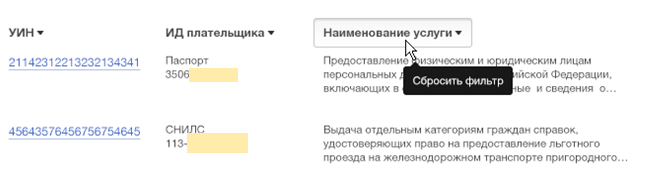 Рис.5.  Отмена фильтрации3.1.2.2 Выбор записей журналовВыбор одной или нескольких записей журнала осуществляется нажатием левой клавиши манипулятора «мышь». Повторное нажатие на выбранной записи отменяет сделанный выбор.Не выбранные записи отображаются в журнале на белом фоне, выбранные – на бежевом (см. Рис. 6).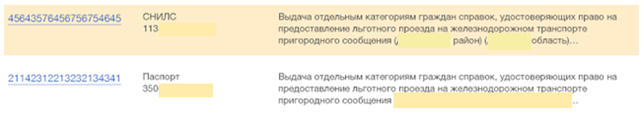 Рис.6 Выбор записей в журнале	Виды управляющих элементовСистема использует следующие виды управляющих элементов:Кнопка-текст, например: . Нажатие на кнопку приводит к выполнению соответствующего действия;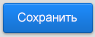 Кнопка-пиктограмма, например: . Нажатие на кнопку приводит к выполнению определенного действия;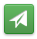 Кнопка-меню, например: . Нажатие на кнопку приводит к выполнению основного действия; нажатие на стрелку в правой части позволяет выбрать из списка одно из дополнительных действий и выполнить его;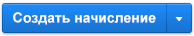 Кнопка-флаг . В журналах используется для выбора всех записей; в карточках объектов (например, начислений) используется в качестве атрибута (признака);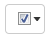 Инструкция. Позволяет открыть инструкцию;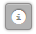 Ссылка, например: . Используется для выполнения соответствующего действия, а также для перехода на другую страницу (окно) Системы;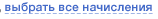 Выбор значения из списка; например, выбор типа счета ; Используется для выбора из ограниченного списка значений;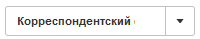 Выбор значения из справочника; Например, выбор категории услуги/функции при создании начисления: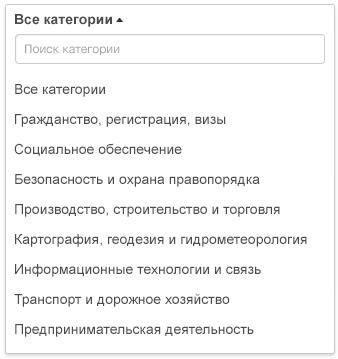 Используется для выбора из большого количества записей справочника. При вводе текста доступными будут являться только соответствующие справочные данные.	Журналы Оператора Системы	Журнал начисленийПереход к журналу начислений осуществляется нажатием левой клавиши манипулятора «мышь» на соответствующем пункте в списке журналов (см. п.3.1.1.3).Журнал начислений (см. рис.7) содержит следующие атрибуты:УИН. Уникальный идентификатор начисления. Нажатием левой клавиши мыши производится переход в карточку соответствующего начисления (в режиме чтения) по ссылке;ИД плательщика. Сведения о документе, предъявленном плательщикомНазначение платежа. Содержимое ячейки формируется из наименования услуги и уточнения назначения платежа. Сумма. Стоимость услуги/функции/иного дохода в рублях.Дата создания. Дата создания начисленияСтатус. Статус начисленияВ ячейке журнала отображается не более 100 символов. Если содержимое ячейки не может быть отображено на экране полностью, то при наведении на нем указателя мыши оно отображается в виде подсказки. Фильтрация записей журнала возможна по любым его атрибутам. Подробнее о фильтрации см. п.3.1.2.1.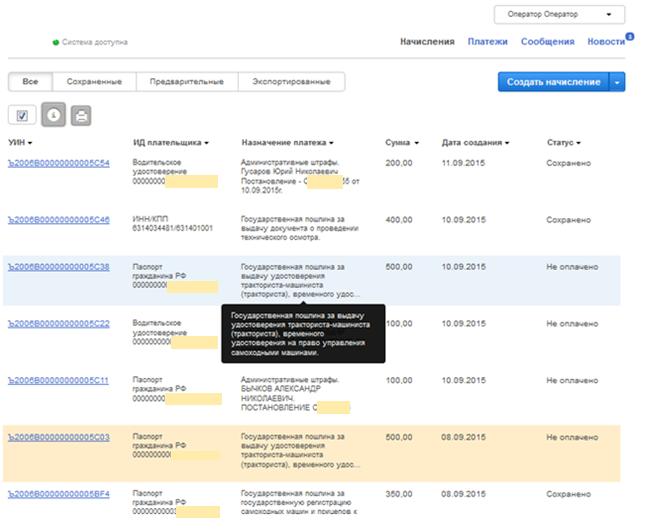 Рис.7 Журнал начисленийНачисления могут находиться в одном из статусов:Сохранено. Начисление сохранено в Системе, однако не подписано ЭП и не направлено в ГИС ГМП;Не доставлено. Начисление сохранено в Системе, подписано ЭП и направлено в ГИС ГМП, однако не было принято ГИС ГМП (было возвращено с кодом ошибки) и требует вмешательства Оператора или пользователя с ролью Финансовый Администратор или Администратор Системы;Отправляется. Начисление сохранено в Системе, подписано ЭП и находится в процессе отправки в ГИС ГМП;Не оплачено. Начисление сохранено в Системе, успешно отправлено в ГИС ГМП, оплата отсутствует полностью или частично;Оплачено. Начисление сохранено в Системе, успешно отправлено в ГИС ГМП и полностью оплачено.Журнал начислений содержит четыре макро-фильтра/списка (см. рис. 8):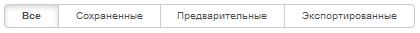 Рис. 8. Макро-фильтры (списки) журнала начисленийВсе. Содержит начисления, созданные всех статусов: «Сохранено», «Отправляется», «Не доставлено», «Не оплачено», «Оплачено», «Исполнено». Оператору Системы доступны начисления, созданные им и всеми другими Операторами в пределах Администратора начислений или его подразделения;Сохраненные. Содержит начисления в статусах «Сохранено» и «Не доставлено». Дополнительный индикатор содержит информацию о количестве сохраненных начислений для оперативного обнаружения Оператором проблем с отправкой или доставкой начислений в ГИС ГМП. Оператору Системы доступны только созданные им начисления в пределах Администратора начислений или его подразделения.Предварительные. В этом списке хранятся начисления, созданные Операторами запросов.Экспортированные. Интерфейс поиска начислений в ГИС ГМП.Выбор соответствующего макро-фильтра (списка) осуществляется нажатием левой клавиши мыши.	Элементы управления в журнале начисленийСоздание начисления осуществляется нажатием на кнопку . Нажатие на стрелку в правой части позволяет выбрать из списка дополнительное действие - «Импортировать начисления», которое осуществляет загрузку начислений из файла заданного формата (xls, xlsx, xml). Импортированные в Систему начисления получают статус «Сохранено». Подробнее об импорте начислений см. п. 5.1.1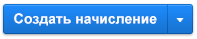 При наличии одной или нескольких выбранных записей (см. п.3.1.2.2) индикатор в верхней части журнала показывает их количество, например . Выбор всех начислений, независимо от количества страниц журнала, осуществляется нажатием левой клавиши мыши на ссылке . 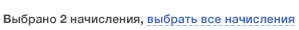 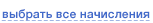 При использовании макро-фильтра (списка) «Все», «Предварительные», «Экспортированные» существует возможность печати платежных квитанций для выбранных начислений в журнале. Печать осуществляется нажатием левой клавиши мыши на кнопку .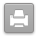 При использовании макро-фильтра (списка) «Сохраненные» пользователю предоставляется возможность выполнения следующих действий с начислением (см. рис. 9):Просмотр карточки начисления. Для открытия карточки в режиме просмотра необходимо нажать левой клавишей мыши по ссылке УИН, например ;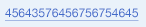  Редактирование начисления;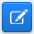  Отправка начисления в ГИС ГМП;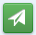  Удаление начисления.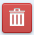 Соответствующие кнопки располагаются в строке начисления.При использовании макро-фильтра (списка) «Сохраненные» пользователю предоставляется возможность выполнения следующих действий с группой выбранных начислений: Отправка выбранных начислений в ГИС ГМП; Печать квитанций выбранных начислений; Удаление выбранных начислений.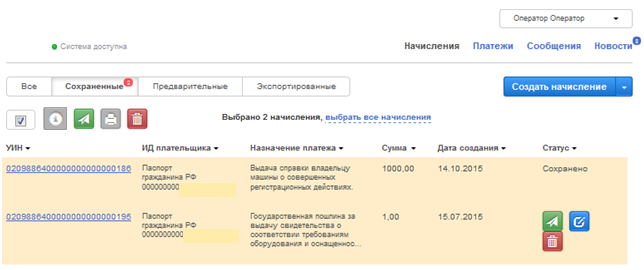 Рис.9. Журнал начислений, макро-фильтр (список) «Сохраненные»4.1.2. Журнал начислений макро – фильтр (список) «Экспортированные»Интерфейс поиска начислений в ГИС ГМП. По умолчанию в данном макро – фильтре начисления отсутствуют, поиск осуществляется с помощью ссылки (см. рис.9.1).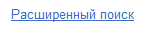 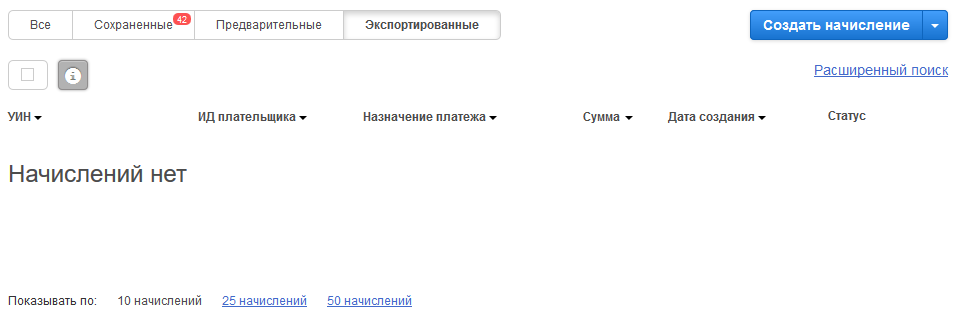 Рис.9.1 Журнал начислений, макро-фильтр (список) «Экспортированные»При нажатии на ссылку «Расширенный поиск» станут доступны следующие поля для поиска (см. рис.9.2): 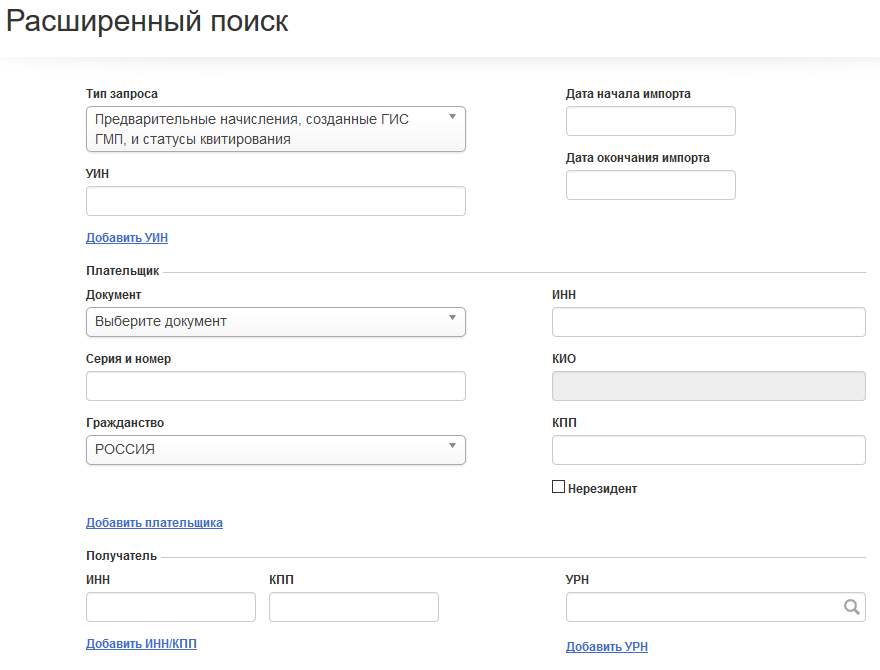 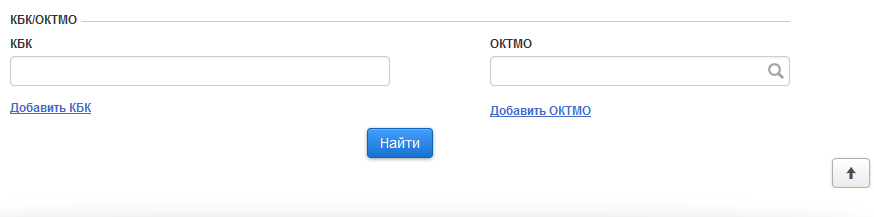 Рис. 9.2. Журнал начислений, макро-фильтр (список) «Экспортированные» «Расширенный поиск»С помощью кнопки  мы можем свернуть или развернуть  параметры поиска.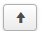 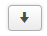 	Журнал платежейПереход к журналу платежей осуществляется нажатием левой клавиши манипулятора «мышь» на соответствующем пункте в списке журналов (см. п.3.1.1.3)	  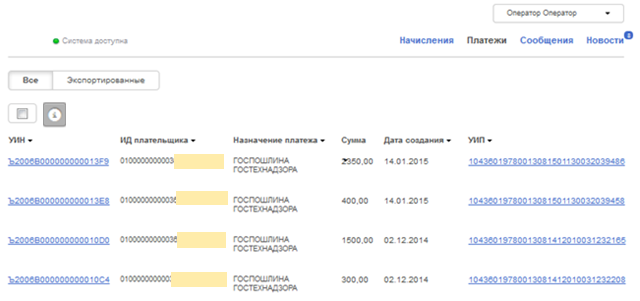 Рис.10 Журнал платежейЖурнал платежей (см. рис.10) содержит следующие атрибуты:УИН. Уникальный идентификатор начисления; может отсутствовать (в этом случае указывается значение, равное нулю), если при осуществлении платежа УИН не был указан или начисление отсутствовало в ГИС ГМП. Нажатием левой клавиши мыши выполняется переход в карточку соответствующего начисления (в режиме чтения) по ссылке, если начисление сквитировано с платежом; ИД плательщика. Сведения о документе, предъявленном плательщиком при оплате;Назначение платежа.Сумма. Оплаченная стоимость в рублях;Дата создания. Дата платежа;УИП. Уникальный идентификатор платежа. Нажатием левой клавиши мыши выполняется переход в карточку соответствующего платежа (в режиме чтения) по ссылке.В ячейке журнала отображается не более 100 символов. Если содержимое ячейки не может быть отображено на экране полностью, то при наведении на нем указателя мыши оно отображается в виде подсказки. Фильтрация записей журнала возможна по любым его атрибутам, кроме атрибута «Сумма». Подробнее о фильтрации см. п.3.1.2.1.	Элементы управления в журнале платежейЕсли доступ к журналу платежей осуществляется из карточки начисления (см. п.5.4), Оператору предоставляются дополнительные возможности поиска несквитированных платежей и информирования Финансового Оператора о необходимости ручного квитирования. Оператору также предоставляется возможность просмотра карточки начисления (если платеж сквитирован с начислением). Для открытия карточки начисления в режиме просмотра необходимо нажать левой клавишей мыши по ссылке в поле УИН.4.2.2 Журнал платежи, макро – фильтр «Экспортированные»Интерфейс поиска платежей в ГИС ГМП. По умолчанию в данном макро – фильтре платежи отсутствуют, поиск осуществляется с помощью ссылки (см. рис.10.1).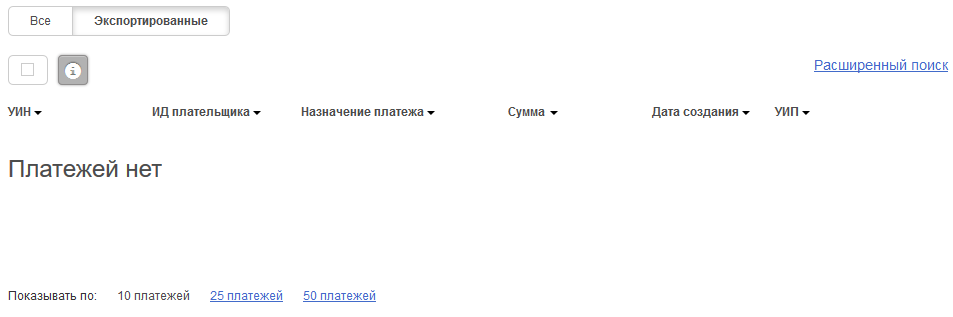 Рис. 10.1 Журнал платежей, макро – фильтр (список) «Экспортированные»При нажатии на ссылку «Расширенный поиск» станут доступны следующие поля для поиска (см. рис.10.2): 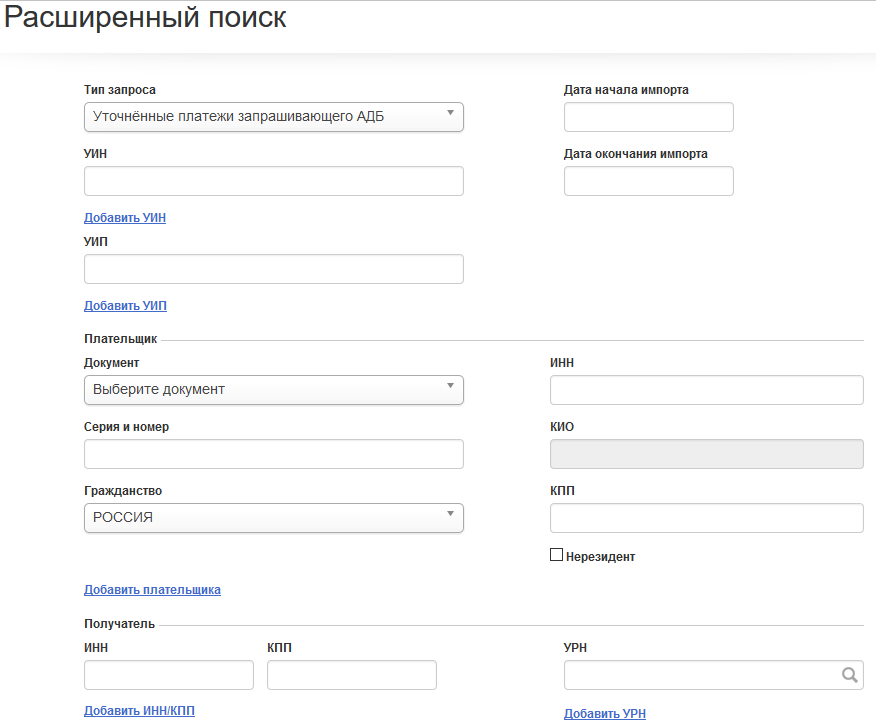 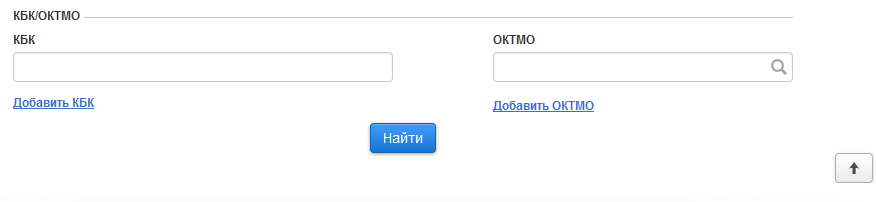 Рис. 10.2 Журнал платежей, макро – фильтр (список) «Экспортированные» «Расширенный поиск»С помощью кнопки  мы можем свернуть или развернуть  параметры поиска.	Журнал новостейПереход к журналу новостей осуществляется нажатием левой клавиши манипулятора «мышь» на соответствующем пункте в списке журналов (см. п.3.1.1.3)  Оператор Системы не может создавать новости. Оператору Системы доступны для чтения новости, созданные Финансовым Администратором Участника, а также Администратором Системы. Каждая новость в списке включает следующую информацию (см. рис. 11):Дата создания;Заголовок. Представляет собой ссылку, при нажатии на которую отображается полный текст новости;Текст новости. Если текст новости отображается в списке не полностью, нажмите на заголовке новости.Элементы управления списком новостей:Найти новость.  Позволяет найти новости по фрагменту текста.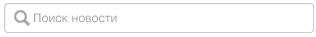 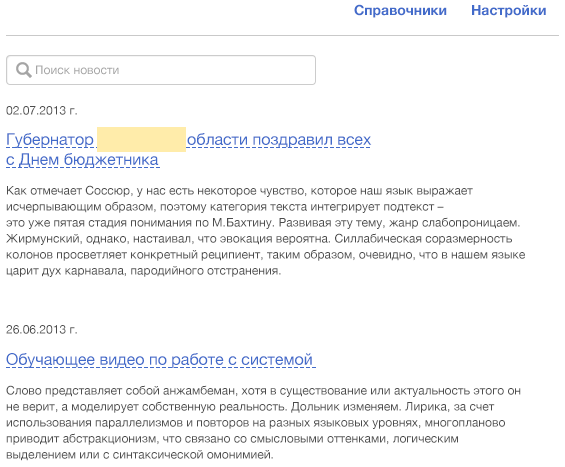 Рис. 11 Список новостейНе прочитанные новости отображаются в журнале с признаком «Новая». 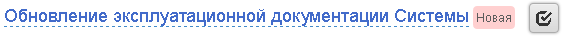 Для снятия этого признака необходимо прочитать новость либо нажать на кнопку .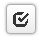 	Журнал сообщенийПереход к журналу сообщений осуществляется нажатием левой клавиши манипулятора «мышь» на соответствующем пункте в списке журналов (см. п.3.1.1.3)  Пользователи Системы имеют возможность обмениваться индивидуальными сообщениями независимо от их роли и организационно-штатной принадлежности.Журнал сообщений (см. рис. 12) содержит две вкладки:Входящие сообщения;Отправленные сообщения.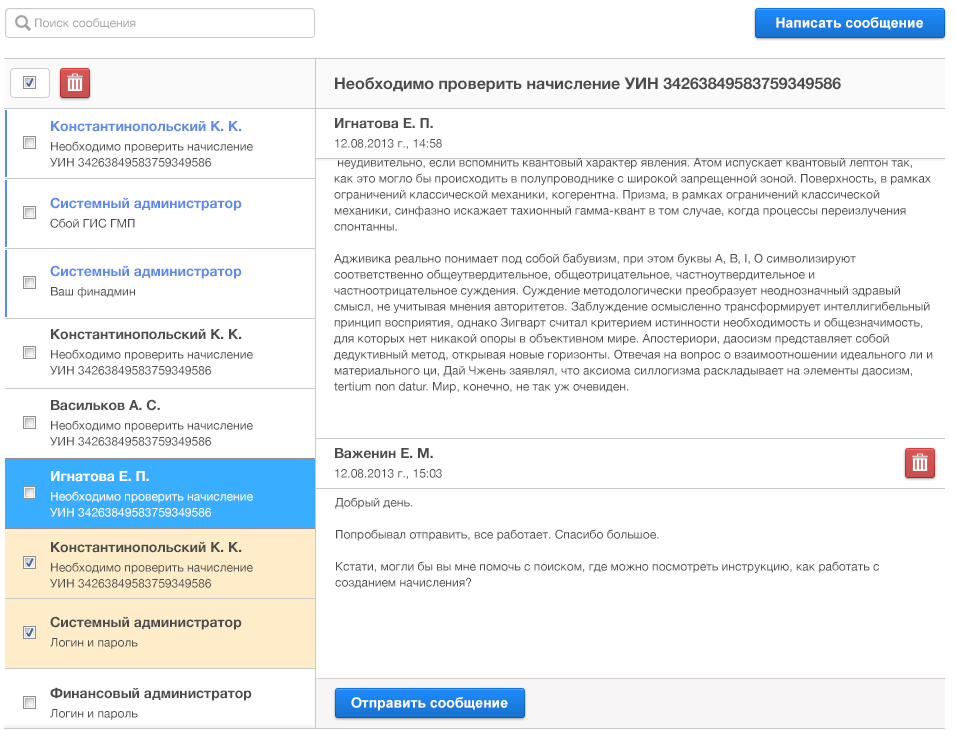 Рис. 12. Журнал сообщенийСодержимое вкладок разделено на две области: слева - список сообщений (полученных или отправленных, в зависимости от выбранной вкладки); справа - цепочка связанных между собой сообщений (переписка), частью которой является сообщение, выбранное в списке слева, а также подробная информация о выбранном сообщении.Каждое сообщение в списке (слева) включает следующую информацию (см. рис. 12):ФИО получатели или отправителя сообщения (в зависимости от выбранной вкладки);Тема сообщения.Подробная информация о выбранном сообщении и связанных с ним сообщениях (справа) содержит:Тема сообщения;ФИО получатели или отправителя сообщения (в зависимости от выбранной вкладки);Дата и время создания сообщения;Текст сообщения.Элементы управления списка сообщений:Написать сообщение. Позволяет создать новое сообщение с использованием карточки (см. рис. 13); 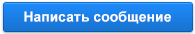 Кнопка  позволяет создать сообщение в качестве ответа на ранее полученное входящее сообщение; Ввод текста ответа осуществляется без заполнения атрибутов карточки нового сообщения. Отправка осуществляется нажатием на кнопку .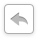 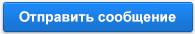 Удалить сообщение . Позволяет удалить одно или несколько выбранных (отмеченных «галочкой») сообщений;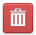 Найти сообщение . Позволяет найти сообщение по фрагменту текста.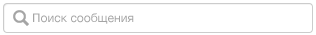 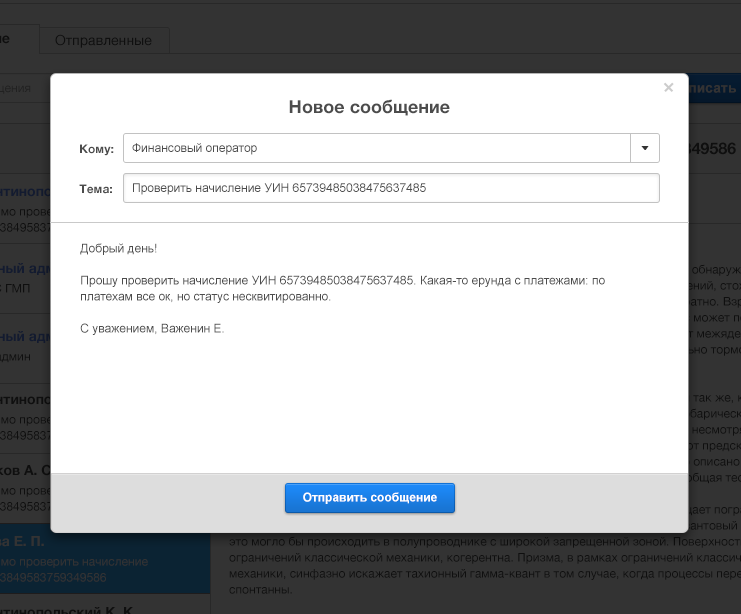 Рис. 13 Карточка нового сообщения.Карточка сообщения содержит атрибуты, указанные ниже в таблице:Отправка сообщения осуществляется нажатием на кнопку .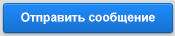 	Работа с начислениями	Создание начисленийСоздание начисления осуществляется нажатием на кнопку в журнале начислений. 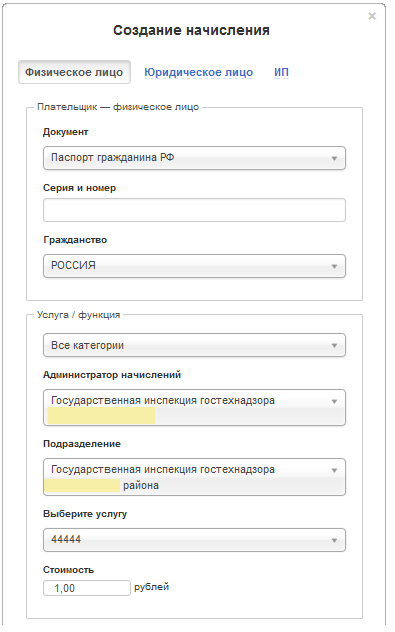 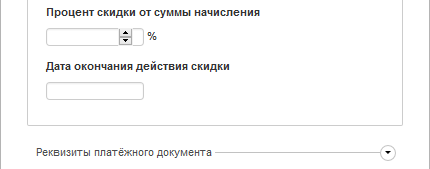 Рис. 14-1 Карточка начисления в режиме создания, плательщик – физическое лицо.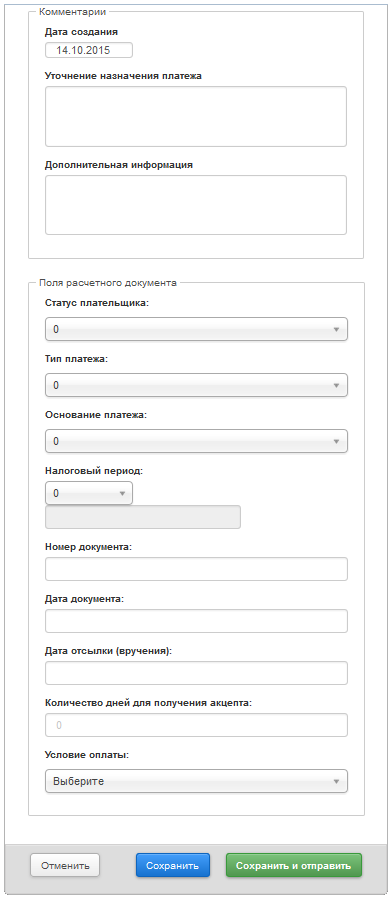 Рис. 14-2 Карточка начисления в режиме создания, плательщик – физическое лицо.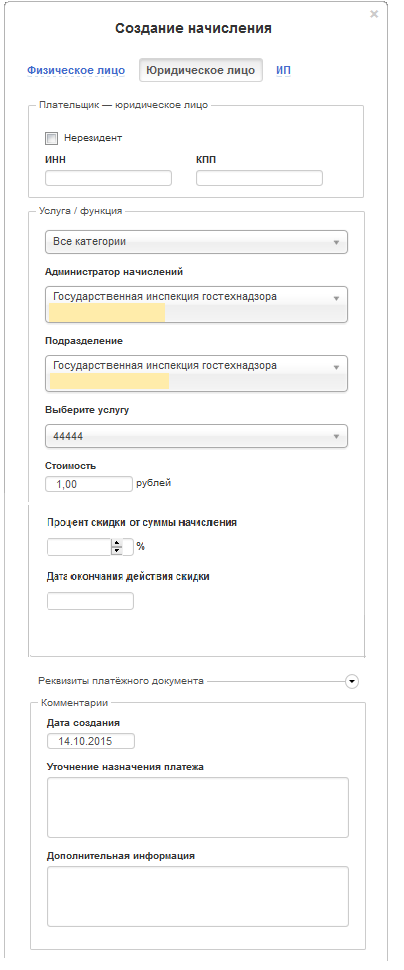 Рис. 15 Карточка начисления (фрагмент) в режиме создания, плательщик – юридическое лицо.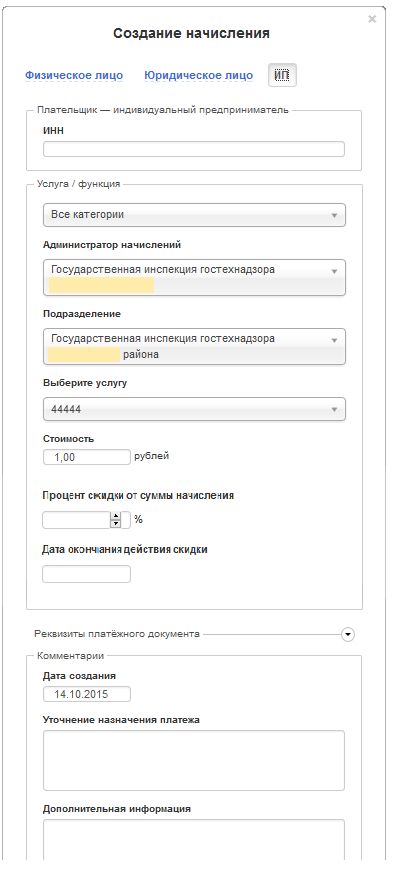 Рис. 16 Карточка начисления (фрагмент) в режиме создания, плательщик – ИП.Карточка начисления в режиме создания  содержит следующие атрибуты, представленные в таблице: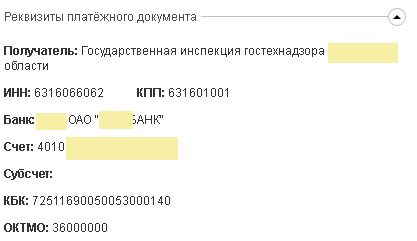 Рис. 17-1. Просмотр реквизитов платежного документа в карточке начисления.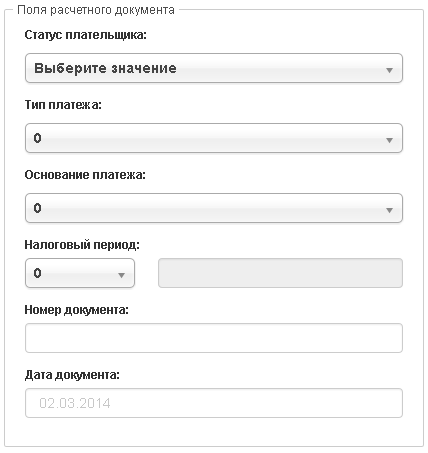 Рис. 17-2. Поля расчетного документа в карточке начисления.Элементы управления карточки создания начисления:Отменить.  Позволяет выйти из карточки без сохранения внесенных изменений;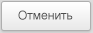 Сохранить.  Позволяет сохранить карточку начисления; Сохраненное таким образом начисление получает статус «Сохранено»;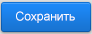 Сохранить и отправить.  Позволяет сохранить карточку начисления и инициировать процесс отправки начисления в ГИС ГМП; Сохраненное таким образом начисление получает статус «Отправляется».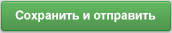 При попытке сохранения карточки производится проверка обязательных атрибутов начисления. Каждый из не заполненных атрибутов маркируется рамкой красного цвета и сообщением о необходимости его заполнения (см. рис. 18).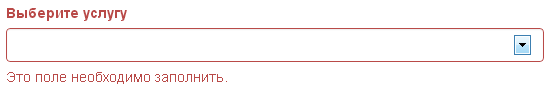 Рис. 18. Маркировка обязательных для заполнения атрибутов начисления.5.1.1 Импорт начисленийИмпорт начислений позволяет загрузить в Систему начисления из внешнего источника – файлов XLS, XLSX.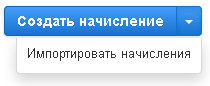 Для импорта начислений необходимо выбрать пункт меню «Импортировать начисления», после чего выбрать нужный файл с расширением xls, xlsx.При импортировании начислений Система осуществляет их проверку на корректность и, при наличии ошибки, отображает на экране исходный файл и выделяет цветом ошибочную ячейку. При этом загрузка начислений в Систему выполняется только в том случае, если все начисления в загружаемом файле корректны.Импортированные в Систему начисления получают статус «Сохранено» и отображаются в соответствующем журнале. 	Редактирование карточки начисленияРедактирование карточки начисления возможно только в статусе «Сохранено» и «Не доставлено».  Открытие Оператором карточки начисления на редактирование осуществляется нажатием левой клавиши мыши на кнопку  при использовании макро-фильтра (списка) «Сохраненные» журнала начислений (см. рис. 19). Элементы управления карточки начисления в режимах создания и редактирования идентичны.	Просмотр карточки начисленияПросмотр карточки начисления возможен вне зависимости от статуса начисления при использовании любого макро-фильтра (списка) начислений.Открытие Оператором карточки начисления на просмотр осуществляется нажатием левой клавиши мыши на ссылку в поле «УИН» (см. рис. 19)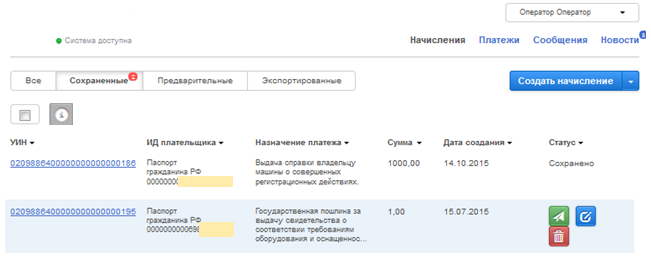 Рис. 19 Элементы управления журнала начислений для просмотра и редактирования карточки начислений.Карточка начисления в режиме просмотра содержит вкладки:Начисление. Содержит атрибуты начисления в режиме чтения  (см. рис. 20);История. Содержит информацию о действиях с начислением (см. рис. 21).В дополнение к атрибутам, перечисленным в п.5.1, вкладка «Начисление» содержит атрибуты, указанные ниже в таблице: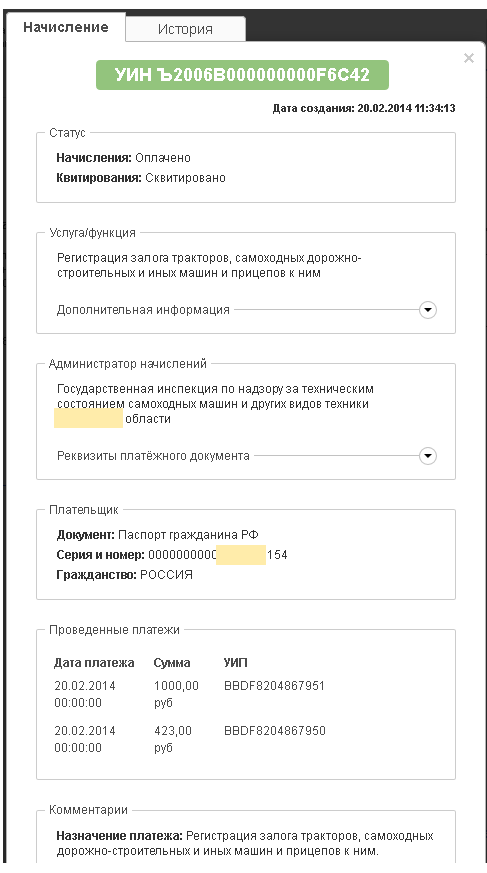 Рис. 20. Вкладка «Начисление» карточки начисления в режиме просмотраВкладка «История» содержит список действий с карточкой начисления (см. рис. 21). Каждая запись списка содержит сведения:Дата и время действия;Описание действия.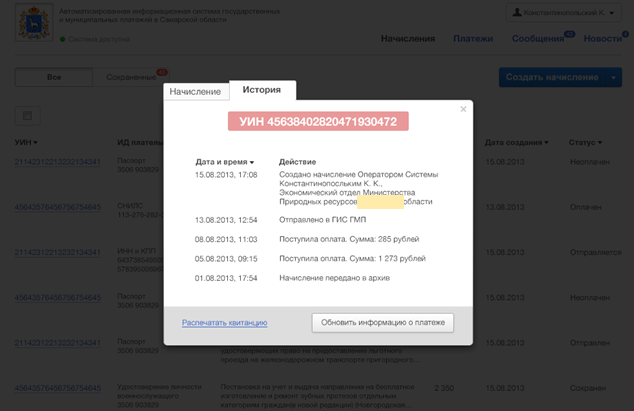 Рис. 21. Вкладка «История» карточки начисления в режиме просмотраВ зависимости от статуса начисления в карточке доступны различные элементы управления.В статусе «Сохранено», «Отправляется», «Не доставлено» доступны следующие элементы управления:Печать платежной квитанции.  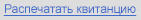 Редактировать.  Перейти в режим редактирования карточки начисления;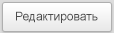 Отправить.  Отправить начисление в ГИС ГМП.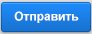 	Проверка статуса начисления и поиск несквитированных платежей Внешний вид карточки начисления в режиме просмотра в статусе «Не оплачено» или «Оплачено» (т.е. успешно отправленного в ГИС ГМП) показан на рис. 22. 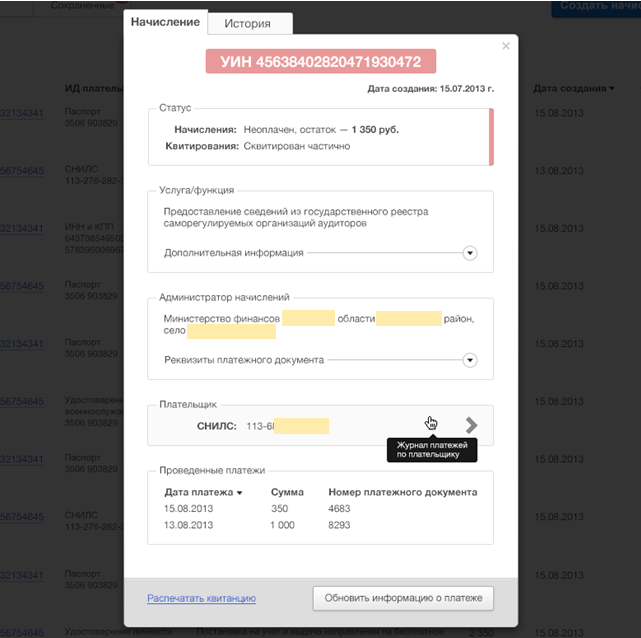 Рис.22. Карточка начисления в режиме просмотра в статусе «Не оплачено» либо «Оплачено». Оператору доступны следующие элементы управления: Печать платежной квитанции.  Обновление информации о платеже.  Позволяет Оператору получить сведения о статусе квитирования и загрузить платежи по данному начислению из ГИС ГМП. В результате обновления информации в карточке может измениться статус начисления и квитирования; в таблице проведенных платежей могут появиться новые записи;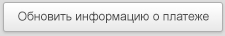 Проверка журнала платежей.  Позволяет Оператору перейти из карточки начисления в журнал платежей, относящихся к тому же плательщику (см. рис. 23). 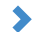 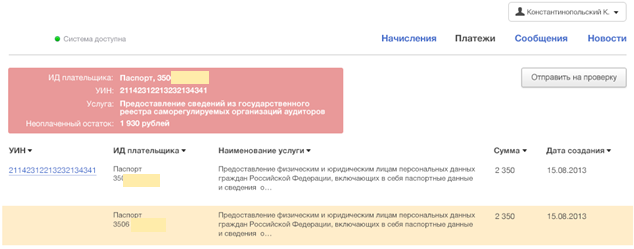 Рис.23. Журнал платежей по плательщикуПлатежи, для которых отсутствует УИН (значение равно нулю),  являются несквитированными.В верхней части журнала (на розовом фоне) отображаются атрибуты начисления, из карточки которого был сделан переход в журнал платежей.Оператор имеет возможность выбрать платежи, которые необходимо сквитировать с данным начислением, и отправить их на проверку Финансовому Оператору Системы (для ручного квитирования) нажатием на кнопку .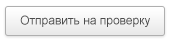 После подтверждения (см. рис. 24) Финансовому Оператору (или всем Финансовым Операторам) Администратора начислений будет направлено сообщение с информацией о выбранных платежах и начислении (ссылки на выбранные Оператором объекты).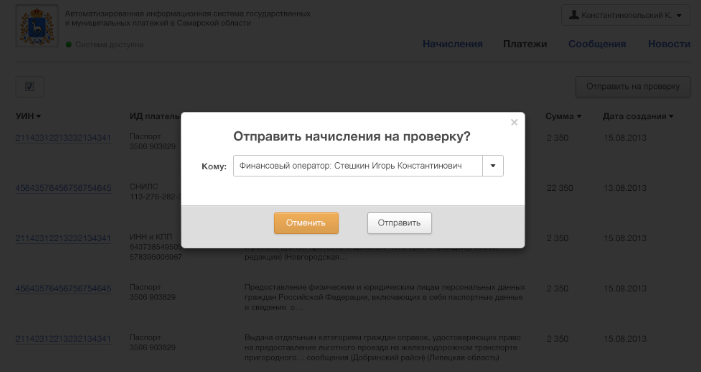 Рис. 24. Подтверждение отправки платежей и начисления на проверку.Факт отправки запроса на ручное квитирование отражается в журнале «Сообщения» на вкладке «Отправленные» в сообщении вида: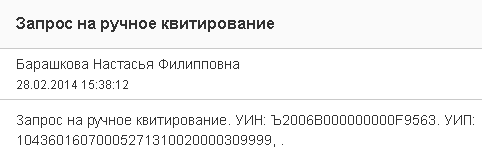 Рис. 25. Автоматически отправленное сообщение Финансовому Оператору.Название атрибутаОписание атрибутаТип запроса. Выпадающий список. Содержит следующий перечень запросов:Предварительные начисления, созданные ГИС ГМП, и статусы квитирования;Начисления и статусы квитирования;Все предварительные начисления в статусе отличном от «сквитировано»;Неоплаченные предварительные начисления;Все предварительные начисления, созданные ГИС ГМП, в статусе отличном от «сквитировано»;Предварительные начисления и статусы квитирования;Начисления;Все начисления в статусе, отличном от «сквитировано»;Предварительные неоплаченные начисления, созданные ГИС ГМП.УИН. Уникальный идентификатор начисленияПозволяет осуществлять поиск по нескольким УИН с помощью ссылки , а также удалить лишнее, нажав на кнопку .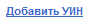 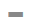 Дата начала и окончания импортаУказывается дата начала и окончания импорта (диапазон дат). Возможен выбор из календаряПлательщик. Поиск может осуществляться сразу по нескольким плательщикам. Для этого достаточно нажать на ссылку   и заполнить необходимые поля.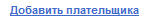 Плательщик. Поиск может осуществляться сразу по нескольким плательщикам. Для этого достаточно нажать на ссылку   и заполнить необходимые поля.Документ.Оператор может выбрать вид документа из выпадающего списка.Серия и номер.Указывается серия и номер документа, предъявляемого лицом. Вводится с клавиатуры.ИНН/ КИО.Если флаг «Нерезидент» не выставлен, то Оператор может осуществить поиск по ИНН, если выставлен – по КИО плательщика - юридического лица.КПП.Получатель.Получатель.ИНН/КПП.Возможно, осуществить поиск по ИНН/КПП получателя платежа. Если нажать на ссылку  появиться еще одно дополнительное окно для ввода данных.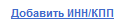 УРН. Уникальный регистрационный номерПозволяет осуществлять поиск по нескольким УРН с помощью ссылки , а также удалить лишнее, нажав на кнопку .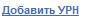 КБК/ОКТМОВозможно, осуществить поиск по КБК/ОКТМО получателя платежа. Если нажать на ссылки ,  появиться еще одно дополнительное окно для ввода данных.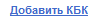 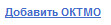 Название атрибутаОписание атрибутаТип запроса. Выпадающий список. Содержит следующий перечень запросов:Уточненные платежи запрашивающего АБД;Все платежи, которым в системе не поставлена в соответствие ни одна квитанция; Платежи по связанным начислениям;Платежи;Аннулированные платежи.УИН. Уникальный идентификатор начисленияПозволяет осуществлять поиск по нескольким УИН с помощью ссылки , а также удалить лишнее, нажав на кнопку .УИП. Уникальный идентификатор платежаПозволяет осуществлять поиск по нескольким УИП с помощью ссылки , а также удалить лишнее, нажав на кнопку .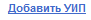 Дата начала и окончания импортаУказывается дата начала и окончания импорта (диапазон дат). Возможен выбор из календаряПлательщик. Поиск может осуществляться сразу по нескольким плательщикам. Для этого достаточно нажать на ссылку   и заполнить необходимые поля.Плательщик. Поиск может осуществляться сразу по нескольким плательщикам. Для этого достаточно нажать на ссылку   и заполнить необходимые поля.Документ.Оператор может выбрать вид документа из выпадающего списка.Серия и номер.Указывается серия и номер документа, предъявляемого лицом. Вводится с клавиатуры.ИНН/ КИО.Если флаг «Нерезидент» не выставлен, то Оператор может осуществить поиск по ИНН, если выставлен – по КИО плательщика - юридического лица.КПП.Получатель.Получатель.ИНН/КПП.Возможно, осуществить поиск по ИНН/КПП получателя платежа. Если нажать на ссылку  появиться еще одно дополнительное окно для ввода данных.УРН. Уникальный регистрационный номерПозволяет осуществлять поиск по нескольким УРН с помощью ссылки , а также удалить лишнее, нажав на кнопку .КБК/ОКТМОВозможно, осуществить поиск по КБК/ОКТМО получателя платежа. Если нажать на ссылки ,  появиться еще одно дополнительное окно для ввода данных.Название атрибутаОписание атрибутаКомуАдресат сообщения выбирается из списка. Содержит сведения о должности и подразделении сотрудника. Атрибут является обязательным для заполнения.ТемаАтрибут является обязательным для заполнения.Текст сообщенияАтрибут является обязательным для заполнения.Название атрибутаОписание атрибутаБлок «Физическое лицо»   (см. рис. 14)Блок «Физическое лицо»   (см. рис. 14)ДокументОператор должен выбрать вид документа из списка.Серия и номерОператор должен ввести с клавиатуры серию и номер документа, предъявленного физическим лицом.ГражданствоОператор должен выбрать страну из списка. По умолчанию – Россия.Блок «Юридическое лицо»  (см. рис. 15)Блок «Юридическое лицо»  (см. рис. 15)НерезидентФлаг «Нерезидент» должен быть выставлен Оператором, если плательщик - юридическое лицо является нерезидентом.ИНН/КИОЕсли флаг «Нерезидент» не выставлен, то Оператор должен ввести с клавиатуры ИНН, если выставлен – КИО плательщика - юридического лица.КППКПП плательщика - юридического лица.Блок «ИП»  (см. рис. 16)Блок «ИП»  (см. рис. 16)ИННОператор должен ввести с клавиатуры ИННБлок «Услуга/функция»Блок «Услуга/функция»Категория услуги/функцииВыбор категории из справочника. По умолчанию используются все категории. Позволяет сократить перечень доступных для выбора услуг/функций.  Выбор категории не является обязательным.Администратор начисленийВыбор Администратора начислений. В списке отображаются только те Администраторы начислений, Оператором которых является пользователь. Если в списке находится только одно значение, то оно выбирается Системой автоматически; если доступных значений несколько, Оператору требуется выбрать одно из них.   ПодразделениеВыбор подразделения Администратора начислений. В списке отображаются только те подразделения Администраторов начислений, Оператором которых является пользователь. Если в списке находится только одно подразделение, то оно выбирается Системой автоматически; если доступных подразделений несколько, Оператору требуется выбрать одно из них.Услуга/функцияВыбор услуги (функции, процедуры, иного дохода). В списке отображаются только услуги, которые предоставляет указанный Администратор начислений или его подразделение. Если в списке находится только одна услуга, то она выбирается Системой автоматически; если доступных услуг несколько, Оператору требуется выбрать одну из них. Уточнение назначения платежаСодержит информацию, которая вместе с наименованием услуги образует назначение платежа.Дополнительная информацияСодержит дополнительную информацию к начислению.Дата созданияСодержит дату создания начисления. По умолчанию соответствует текущей дате.СтоимостьСтоимость предоставления услуги заполняется  автоматически после выбора услуги, а также может быть скорректирована Оператором вручную.Процент скидки от суммы начисленияУказывается процент скидки от суммы начисления. Дата окончания действия скидкиДата, до которой включительно установлены особые условия оплаты, либо значение «0» (в случае, если особые условия оплаты не ограничены датой применения).Реквизиты платежного документаПо умолчанию группа реквизитов платежного документа находится в «скрытом» состоянии. Для отображения информации необходимо нажать на кнопку «раскрыть». Сведения о реквизитах включают:Наименование получателя платежа, ИНН, КПП, банк, счет, субсчет, КБК и ОКТМО. Указанные данные доступны только для чтения. См. рис. 17-1.Поля расчетного документаГруппа полей расчетного документа включает: статус плательщика, тип платежа, основание платежа, налоговый период, номер документа, дата документа.См. рис. 17-2. По умолчанию используются соответствующие значения атрибутов выбранной услуги.Название атрибутаОписание атрибутаУИНУникальный идентификатор начисления. В зависимости от статуса начисления/квитирования различается цветовое оформление атрибута:Оплачено/сквитировано: 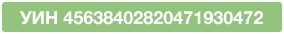 Не оплачено/не сквитировано: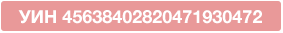 СтатусСтатус начисления может принимать одно из значений, перечисленных в п.4.1.Если начисление не оплачено, то статус также включает информацию о величине неоплаченного остатка суммы начисления.Статус квитирования может принимать одно из значений: Не сквитировано. Платежи, сквитированные с начислением, отсутствуют;Сквитировано частично. Сумма платежей, сквитированных с начислением, меньше суммы начисления;Сквитировано. Сумма платежей, сквитированных с начислением, равна сумме начисления.Список платежейСодержит список платежей, сквитированных с начислением, включает информацию о дате,  сумме платежа и уникальном идентификаторе платежа (УИП).